Вред курения для подростковКурение подростков вызывает тревогу по нескольким причинам.
Во–первых, те, кто начал ежедневно курить в подростковом возрасте, обычно курят всю жизнь. 
Во-вторых, курение повышает риск развития хронических заболеваний (заболевание сердца, рак, эмфизема легких).
В–третьих, хотя хронические заболевания, связанные с курением, обычно появляются только в зрелом возрасте, подростки – курильщики чаще страдают от кашля, дисфункции дыхательных путей, образования мокроты, одышки и других респираторных симптомов.Причины курения подростковКаковы же причины курения подростков? Для курения подростков причин множество вот некоторые из них: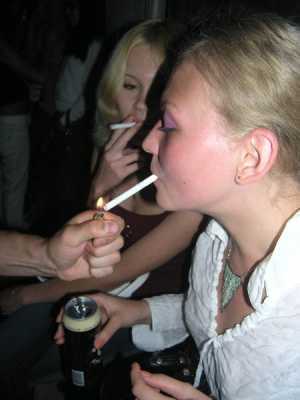 Подражание другим школьникам, студентам;Чувство новизны, интереса;Желание казаться взрослыми, самостоятельными;У девушек приобщение к курению часто связано с кокетством, стремлением к оригинальности, желанием нравиться юношам.Однако путем кратковременного и нерегулярного вначале курения, возникает незаметно самая настоящая привычка к табаку, к никотину.
Никотин – являющийся нейротропным ядом  становится привычным и без него в силу установившихся рефлексов становится трудно обходиться. Многие болезненные изменения возникают не сразу, а при определённом «стаже» курения (рак легких и других органов, инфаркт миокарда, гангрена ног и др.)
Школьники в силу того, что мало заботятся о своем здоровье, не могут в силу незрелости оценить всю тяжесть последствий от курения. Для школьника срок в 10 – 15 лет (когда появятся симптомы заболеваний) кажется чем-то очень далеким, и он живет сегодняшним днем, будучи уверенным, что бросит курить в любой момент. Однако бросить курить не так легко, об этом можете спросить любого курильщика. Анкетирование курящих девочек-подростков. На вопрос почему Вы курите? Ответы распределились следующим образом:60% девочек курильщиц ответили, что это модно и красиво.
20% девочек курильщиц ответили, что таким образом хотят нравиться мальчикам
15% девочек курильщиц ответили, что таким образом хотят привлечь к себе внимание 5% девочек курильщиц ответили, что так лучше смотрятся.Вред курения для подростковПри курении у подростка очень сильно страдает память. Эксперименты показали, что курение снижает скорость заучивания и объём памяти.
Также замедляется реакция в движении, снижается мышечная сила, под влиянием никотина ухудшается острота зрения.Установлено, что смертность людей, начавших курить в подростковом возрасте (до 20 лет), значительно выше, чем среди тех, кто впервые закурил после 25 лет.
Частое и систематическое курение у подростков истощает нервные клетки, вызывая преждевременное утомление и снижение активирующей способности мозга при решении задач логико-информационного типа.
При курении у подростка происходит патология зрительной коры. У курящего подростка краски могут полинять, поблекнуть из-за изменения зрительного цветоощущения, может снизиться в целом многообразие восприятия. Первоначально наблюдается быстрая утомляемость при чтении. Затем начинается мелькание и двоение в глазах, и, наконец, снижение остроты зрения, поскольку возникшие от табачного дыма слезоточивость, покраснение и отёчность век приводят к хроническому воспалению зрительного нерва. Никотин вызывает изменения в сетчатке глаза, в результате – снижение чувствительности к свету. Так же, как у детей, родившихся от курящих матерей, у юных курящих подростков исчезает восприимчивость сначала к зелёному, затем к красному и, наконец, к синему цвету.
В последнее время у окулистов появилось новое название слепоты – табачная амблиопатия, которая возникает как проявление подострой интоксикации при злоупотреблении  курением. Особенно чувствительны к загрязнению продуктами табачного дыма слизистые оболочки глаз у детей иподростков. Никотин повышает внутриглазное давление. Прекращение курения в подростковом  возрасте является одним из факторов предотвращения такого грозного заболевания, как глаукома.
Состояние клеток слуховой коры после курения в подростковом возрасте совершенно чётко и бесспорно свидетельствует о мощном подавлении и угнетении их функций. Это отражается на слуховом восприятии и воссоздании слухового образа в ответ на звуковое раздражение внешней среды. Курение подростков активизирует у многих деятельность щитовидной железы, в результате чего укурящих подростков учащается пульс, повышается температура раздражительность, нарушается сон. Из-за раннего приобщения к курению возникают поражения кожи – угри, себорея, что объясняется нарушениями деятельности не только щитовидной, но и других желёз эндокринной системы.
О том, что курение ведёт к преждевременному изнашиванию сердечной мышцы, известно всем. Возбуждая сосудодвигательный центр и влияя на периферический сосудодвигательный аппарат, никотин повышает тонус и вызывает спазм сосудов. Это увеличивает нагрузку на сердце, так как протолкнуть кровь по суженным сосудам гораздо труднее. Приспосабливаясь к повышенной нагрузке, сердце растёт за счёт увеличения объёма мышечных волокон. В дальнейшем деятельность сердца обременяется ещё тем, что сосуды у курящих подростков теряют эластичность намного интенсивнее, чем у некурящих. Известно,  что с увеличением числа курящих подростков помолодел и рак лёгких. Один из ранних признаков этой болезни – сухой кашель. Заболевание может проявляться незначительными болями в лёгких, тогда как основные симптомы – это быстрая утомляемость, нарастающая слабость, снижение работоспособности. Курение нарушает нормальный режим труда и отдыха, особенно у курящих подростков, не только из-за действия никотина на центральную нервную систему, но и в силу желания закурить,  возникает жажда, появляющегося во время занятий. В этом случае внимание ученика полностью переключается на мысль о табаке. Курение снижает эффективность восприятия и заучивания учебного материала, уменьшает точность вычислительных операций, снижает объём памяти. Курящие подростки не отдыхают на перемене, как все другие, так как сразу после урока устремляются в туалет и в облаках табачного дыма и разного рода вредных испарений удовлетворяют свою потребность в никотине. Совокупное действие ядовитых компонентов поглощаемого табачного дыма вызывает головную боль, раздражительность, снижение работоспособности. В результате ученик приходит на следующий урок в нерабочем состоянии.
Установлено, что слишком раннее курение задерживает рост. При проверке оказалось, что не только рост, Но и объём груди у курящих подростков гораздо меньше, чем у некурящих сверстников.
Никотин снижает физическую силу, выносливость, ухудшает координацию и скорость движений. Поэтому спорт и курение несовместимы.
Такова цена курения для молодёжи. К сожалению, в силу возрастных особенностей подростки не осознают до конца степень пагубных последствий курения табака.Профилактика курения подростковПрофилактика курения подростков - тема достаточно актуальная, не только в школах среди подростков, но и во всем мире. Основы пропаганды здорового образа жизни должны закладываться с юношеского возраста, а именно в стенах школы.
Никотин в форме сигарет – наиболее распространённое (наряду с алкоголем) психоактивное вещество. За последние два десятилетия курение среди взрослых существенно сократилось в развитых странах, а в развивающихся – возросло. 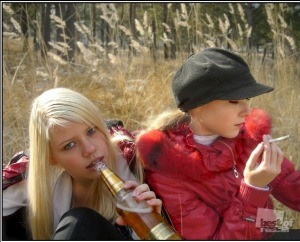 По данным опроса среди школьников, курение – серьёзная проблема подростков: подавляющее большинство школьников курили хотя бы один раз в жизни, к старшим классам курит 50-70% мальчиков и 30-40% девочек. Всё это обуславливает определённые требования к профилактике курения.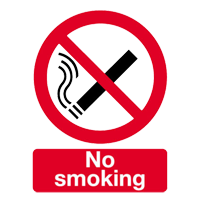 Профилактика табакокурениясреди подростковПрофилактика табакокурения среди подростков должна начинаться, когда стереотипы поведения и мышления ещё не сформировались. Когда ещё нет стойкой табачной зависимости. Только в случае такого подхода, можно надеяться на какой-то положительный результат.Профилактика табакокурения среди подростков – это не только профилактика никотиновой зависимости, но и профилактика сохранения здоровья всей нации, это реальная возможность увеличить продолжительность жизни, предотвратить развитие распространённых заболеваний сердечно-сосудистой системы, хронических бронхо-лёгочных заболеваний, рака лёгких и других болезней.Чтобы профилактика табакокурения среди подростков была полной, она должна проводиться в двух направлениях:Первичная профилактика табакокурения;Вторичная профилактика табакокурения.Первичная профилактика табакокурения. Меры первичной профилактики направлены на предотвращение начала курения. Первичная профилактика табакокурения среди подростков должна осуществляться на уровне семьи и школы. В семье закладываются основы ведения здорового образа жизни, родители формируют у детей правильное (негативное) отношение к вредным привычкам. Школа также выполняет данные функции. На уровне школы должны проводиться не только просветительные мероприятия, рассказывающие о вреде курения, но и наглядные демонстрации последствий курения.Вторичная профилактика табакокурения. Данное направление профилактики способствует прекращению курения у тех подростков, которые уже курят.Чтобы меры вторичной профилактики оказались действенными нужно выявить индивидуальные особенности курения каждого конкретного подростка. Только после этого дальнейшая профилактическая работа будет эффективной.К методам вторичной профилактики можно отнести индивидуальную консультацию психолога и обучение подростков методам релаксации. На индивидуальной консультации психолог должен помочь подростку сформировать твёрдую мотивацию к отказу от курения. Знание методов релаксации поможет подростку руководить своим эмоциональным  состоянием, научит расслабляться в различных стрессовых ситуациях. Это будет способствовать более лёгкому отвыканию от привычки – снимать эмоциональное напряжение курением.Также к методам вторичной профилактики относятся групповые тренинги-дискуссии, на которых подростки закрепляют полученную от психологов информацию (вести здоровый образ жизни, методы защиты от давления сверстников.